Erik Satie – Gymnopédie Ⅰ (Simplified)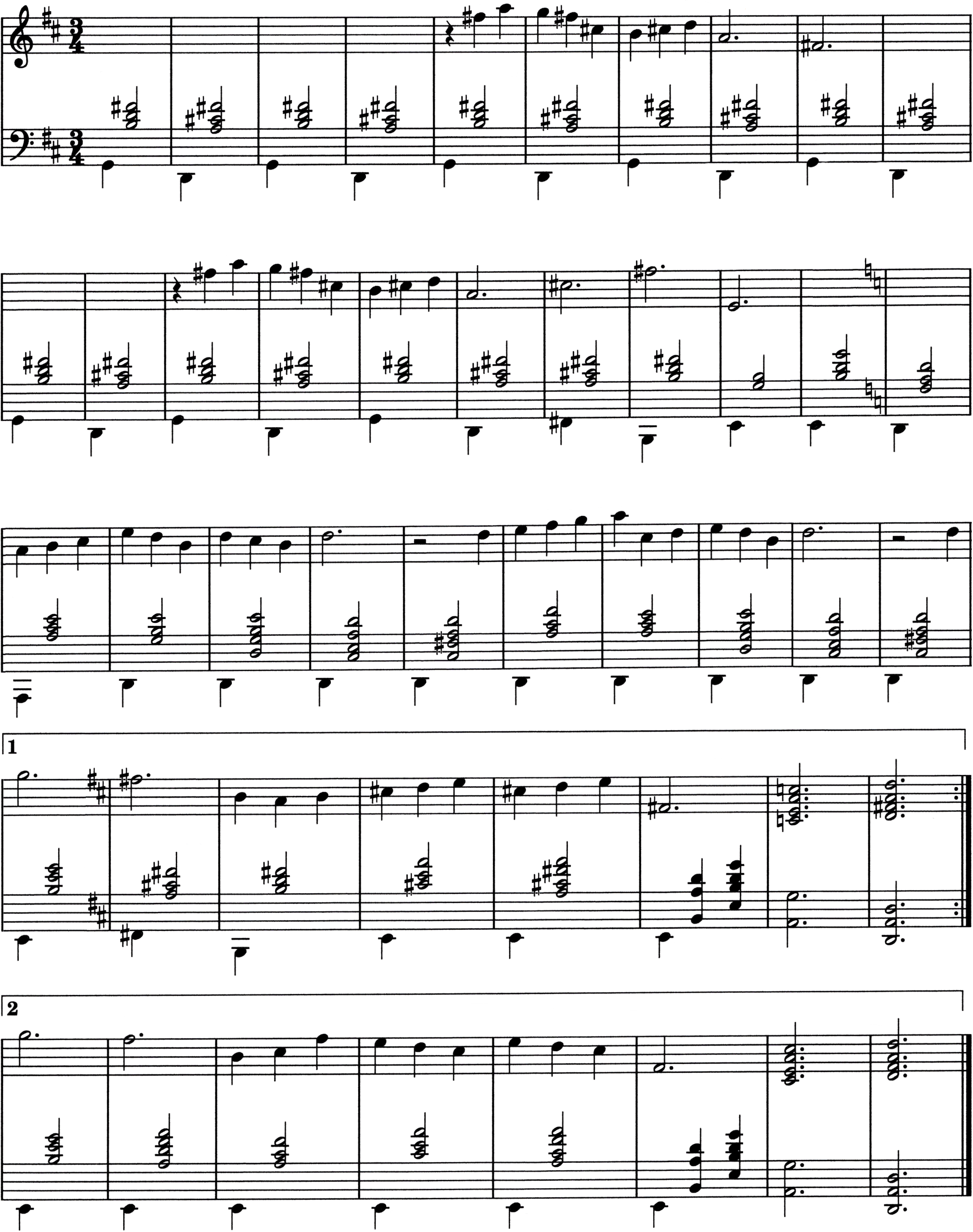 